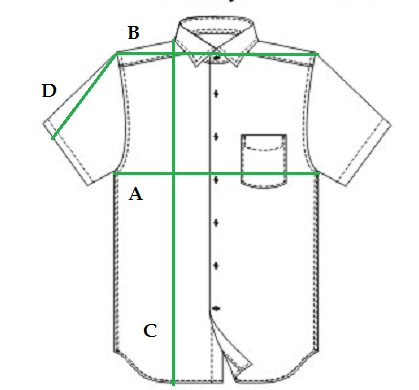 Для артикулов CVC  9    23    4SH  602  606  601  605РазмерРазмерРазмерMMMLLXLXLXXLXXLXXXLОбхват  шеиОбхват  шеиОбхват  шеиОбхват  шеи394041424344454647Aобъем грудиобъем грудиобъем груди112116118122128130132134138Bширина  плечаширина  плечаширина  плеча505151,55254555556,558CДлина изделия170/178170/178787878787878178/186178/18682828282828282DДлина рукаваДлина рукаваДлина рукава26,526,527,527,528,528,528,529,529,5